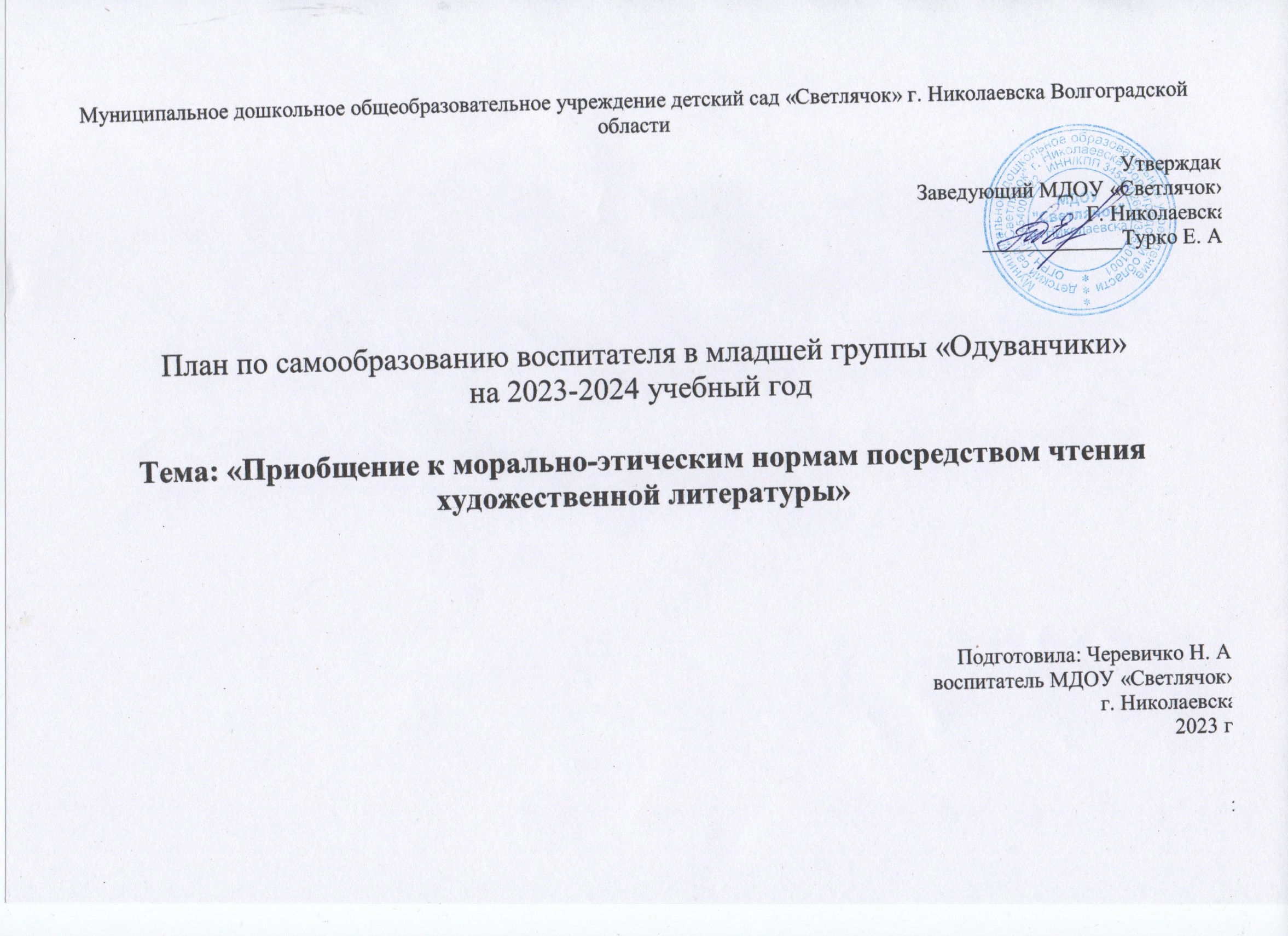  План по самообразованию воспитателя второй младшей группы «Одуванчики» на 2023-2024 учебный годТема: «Приобщение к морально-этическим нормам посредством чтения художественной литературы»Актуальность.Социально-коммуникативное развитие, в соответствии с ФГОС ДО, направлено на усвоение норм и ценностей принятых в обществе, включая моральные и нравственные ценности; развитие взаимодействия ребёнка со взрослым и сверстниками, становление самостоятельности, саморегуляции собственных действий, развитие эмоционального и социального интеллекта, отзывчивости, сопереживания, уважительного отношения к обществу детей и взрослых.Актуальность данной темы в том, что вопросы нравственного воспитания детей остро встают перед современным обществом. Педагоги отмечают повышенную агрессивность, конфликтность, дошкольников, нежелание понять внутренний мир другого человека. Негативно сказывается на подрастающем поколении и низкая культура окружающего социума. Формирование нравственных понятий у детей, овладение морально-этическими нормами – это долгий и сложный процесс. От педагога он требует постоянных усилий, планомерной, непрерывной работы. Исключительную роль в этой работе занимает чтение художественной литературы малышам.  Этот метод позволяет без излишнего морализирования подтолкнуть ребёнка к осознанному применению в жизни норм и правил поведения, помогает понять сферу социальных взаимодействий людей, моральных, нравственных ценностей. Художественная литература помогает детям понять не только эмоциональные порывы героев книги, но и мотивы их поступков. Таким образом, развивается способность к сопереживанию, эмпатии, умение анализировать и оценивать поступки и ситуации, закладываются морально-нравственные основы личности, составляющие базис человека, как социального существа. Потребность ребенка слушать одну и ту же сказку или стихотворение несколько раз, пропуская через себя содержание литературного произведения, эмоционально переживая  происходящие в нём события, даёт педагогу возможность психологически тонко воздействовать на личность ребёнка, помогая ему возвышаться над собой и собственными проблемами.Цель:  повышение своего профессионального мастерства и компетентности в процессе создания условий для приобщения младших дошкольников к морально-этическим нормам мировоззрения, поведения и взаимоотношений в обществе  посредством чтения детской художественной литературы.Задачи:1. Изучить методическую литературу по данной теме.2.  Составить список художественной литературы для чтения детям 3-4 лет по теме и пополнит библиотеку группы литературными произведениями по списку.3. Создать условия для знакомства детей с литературным произведением.4. Помогать усвоению детьми духовно– нравственных категорий: добро – зло, послушание – непослушание, согласие – вражда, трудолюбие – лень, бескорыстие – жадность, простота – хитрость; и правил доброй, совестливой жизни.5. Воспитывать послушание на основе любви и уважения к родителям и близким людям, терпения, милосердия, умения уступать, помогать друг другу и с благодарностью принимать помощь.6. Побуждать родителей к участию в образовательном процессе (пополнение библиотеки группы).7. Повышать педагогическую компетенцию родителей путём оформления информационного стенда с рекомендациями для родителей по теме.8. Обобщить и представить свой педагогический опыт по теме самообразования в форме презентации и отчёта на педагогическом совете.Методы работыСловесные: чтение, объяснение незнакомых слов, беседа по содержанию, заучивание.Наглядные: рассматривание иллюстраций к прочитанному.Практический: дидактические словесные игры.Принципы• Принцип сотрудничества между воспитателями детьми и родителями.• Принцип учёта интересов всех участников педагогического процесса.• Принцип дифференцированного подхода к дошкольникам в процессе нравственного воспитания и привития морально-этических норм.Планируемый результат: ребёнок активно взаимодействует со сверстниками и взрослыми, участвует в совместных играх. Способен договариваться, учитывать интересы и чувства других, адекватно проявляет свои чувства, способен следовать социальным нормам поведения в разных видах деятельности во взаимоотношениях со взрослыми и сверстниками.ПЛАН Итоговое мероприятие: оформление выставки семейных работ «Любимый литературный герой». Самоанализ плана по самообразованию. Рефлексия.Список литературыАлябьева Е.А. «Дни этики в детском саду» Издательство «Сфера», Москва, 2017гБуре Р.С. «Социально-нравственное воспитание дошкольников. Для занятий с детьми 3- лет», издательство Мозаика-Синтез, 2018гВасюкова Н.Е. «Художественная литература для детей 3-5 лет. Методическое пособие» ТЦ Сфера, СЕРИЯ «Истоки», 2016гГриценко З.А. «Ты детям сказку расскажи.: Методика приобщения детей к чтению » М.: Линка-Пресс, 2003.Микляева Н.Р «Социально-эмоциональное воспитание дошкольников», издательство Сфера, 2013г.МесяцВзаимодействие с детьмиВзаимодействие с родителямиВзаимодействие с педагогамиСентябрьПодбор, изучение и анализ методической литературы по теме.Подбор художественной литературы для чтения детям.Подбор, изучение и анализ методической литературы по теме.Подбор художественной литературы для чтения детям.Подбор, изучение и анализ методической литературы по теме.Подбор художественной литературы для чтения детям.ОктябрьМаяковский В. «Что такое хорошо и что такое плохо» (отрывки).Чуковский К. «Мойдодыр».Знакомство с произведением. Рассматривание иллюстраций.Повторное чтение. Беседа по содержанию. Подвести детей к правильным выводам.Чтение отрывков с обсуждением. Побуждать детей к подговариванию уже знакомых строк стихотворения, к самостоятельному договариванию слов, фраз, предложений.Заучивание отрывка из произведения.Памятка «Список рекомендованной литературы для чтения детям.НоябрьУсачев А. «Умная собачка Соня, или Правила хорошего тона для маленьких собачек». «Здраствуйте, спасибо и до свидания!», Барто А. «Шла вчера я по садовой»,  Прокофьева С. Л.  «Сказка о невоспитанном мышонке».Знакомство с произведением. Беседа по содержанию. Повторное чтение. Д/И «Какие вежливые слова мы знаем?»Папка-передвижка «Как подружить ребёнка с книгой?»ДекабрьРусские народные сказки: «Гуси – лебеди»,  «Волк и козлята».Знакомство со сказкой. Рассматривание иллюстраций. Повторное чтение. Беседа по содержанию. Подвести детей к пониманию того, что нужно уважать старших и родителей слушаться, чтоб не случилось беды.Приводить цитаты сказки в подходящих ситуациях.Анкетирование «В гостях у сказки».ЯнварьУсачев А. «Умная собачка Соня, или Правила хорошего тона для маленьких собачек».Чтение рассказа «Обои». Беседа по содержанию.Беседа «Почему на стенах нельзя рисовать?»Повторное чтение рассказа.Д/И «Можно-нельзя».Консультация «Роль книги в воспитании детей».ФевральАлябьева Е. А. «В магазине игрушек»,  «Не хочу, не буду».Знакомство с рассказом. Беседа по содержанию.Повторное чтение. Подвести детей к порицанию неприемлемого поведения.Напоминать детям о героях произведения в соответствующих ситуацияхКонсультация «Чему нас учит сказка?»Открытый показ образовательной деятельности «Чтение художественной литературы»МартБарто А. Цикл «Игрушки»Знакомство с произведением. Рассматривание иллюстраций.Повторное чтение. Беседа по содержанию. Подвести детей к правильным выводам.Чтение отрывков с обсуждением. Побуждать детей к подговариванию уже знакомых строк стихотворения, к самостоятельному договариванию фраз, предложений.4. Д/И «Хорошо-плохо».Опрос «Любимые книги вашего ребёнка».АпрельПоттер Беатрис. Цикл поучительных историй «Сказки кошки Табиты».Знакомство с рассказом. Беседа по содержанию.Повторное чтение. Подвести детей к порицанию неприемлемого поведения.Напоминать детям о героях произведения в соответствующих ситуациях.Консультация «Семейный досуг: чтение и беседы о прочитанном».МайЛитературный вечер «Чему нас научили герои книг».Оформление выставки семейных работ «Любимый литературный герой».Презентация   отчёта о проделанной работе.